        APPLICATION FORM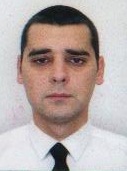 MARITIME EDUCATIONPERSONAL DOCUMENTSPROFESSIONAL QUALIFICATION / CERTIFICATE OF COMPETENCYMARINE COURSESSEA SERVICES (last five years)seamanLast name: Last name: Last name: ZubenkoZubenkoZubenkoZubenkoRank: seamanFirst name: First name: First name: YakivYakivYakivYakivDate of birthDate of birthDate of birthDate of birthPlace of birthPlace of birthCitizenshipMarital status: single17.01.198317.01.198317.01.198317.01.1983UkraineUkraineUkraineNext of kin: Address:  Address:  Kishinevskaya 103/2 , Izmail, Odessa reg.Kishinevskaya 103/2 , Izmail, Odessa reg.Kishinevskaya 103/2 , Izmail, Odessa reg.Kishinevskaya 103/2 , Izmail, Odessa reg.Kishinevskaya 103/2 , Izmail, Odessa reg.Address:Mobile:                     Mob:  +380671934348+380671934348+380671934348+380671934348Address:Mobile:                     E-Mail:   yakiv.zubenko@mail.ruE-Mail:   yakiv.zubenko@mail.ruE-Mail:   yakiv.zubenko@mail.ruE-Mail:   yakiv.zubenko@mail.ruE-Mail:   yakiv.zubenko@mail.ruE-Mail:   yakiv.zubenko@mail.ruE-Mail:   yakiv.zubenko@mail.ruE-Mail:   yakiv.zubenko@mail.ruE-Mail:   yakiv.zubenko@mail.ruEstablishment /Name of institutionQualificationsDate of attendedTraining center of UDPSeaman 1nd class08.04.2011                  Description         Number    IssuedExpiredPlace of issueTourist PassportEH75362315.03.201115.03.2021IzmailSeaman's Identification CardAB38164518.12.200818.12.2013IzmailPanama passport69600410.02.201209.02.2017PanamaUS C1/D VISANo Certificate NameNumber    IssuedExpiredPlace of issueCertificate of Competency  00016/2012/0112.01.2012IzmailEndorsement to certificate00016/2012/0112.01.201206.12.2016Izmail                  DescriptionNumberIssuedExpiredPlace of issueSTCW 78/95 A-VI/1(basic safety)4388U06.12.201106.12.2016IzmailSTCW 78/95 A-VI/2(survival craft)3671U08.12.201108.12.2016IzmailCarriage of dangerous and Hazardous substances15240U07.12.201107.12.2016IzmailYellow Fever30.03.200930.03.201930.03.2019Vessel’snameRankTypeDWTBHP/KWFlagFromToCompany nameARIANOSBulk4256611400Panama06.09.200905.01.2010    Orion Shipping“AFRICA”OSCSV129806100Panama06.05.201123.11.2011Orion ShippingCORREGIDORAABCement.224332-7800Panama09.02.201224.09.2012Orion Shipping